С 22 по 23 апреля в Институте Детства прошла ежегодная международная научно-практическая конференция “Семья и дети в современном мире» - 2019.Пленарное заседание проходило в торжественной обстановке в Голубом зале на Мойке 48. Конференцию открыл Ситников В. Л., председатель оргкомитета конференции, заведующий кафедрой возрастной психологии и педагогики семьи института Детства РГПУ им. А. И. Герцена (Санкт-Петербург, Россия), с приветственными речами выступили Реан А. А., председатель конференции, председатель Научно-координационного совета РАО по вопросам семьи и детства, заведующий лабораторией, Институт образования, НИУ «ВШЭ» (Москва, Россия), Димитров И. Т., профессор Софийского университета (София, Болгария), Рангелова Е.М., президент Ассоциации профессоров славянских стран (София, Болгария). В рамках пленарного заседания участники конференции услышали интереснейшие доклады о современных подходах к исследованию семьи наших докладчиков из России, Белоруссии и Болгарии. Новым форматом для конференции стало проведение актовых лекций, которые для всех желающих провели преподаватели института детства Николаева Е. И. «Биологические основания проблем со здоровьем детей в современной семье» и Костюхина М. С. «Современная литература для семейного чтения». Обе лекции были восприняты аудиторией с огромным воодушевлением и привлекли внимание не только участников конференции, но и студентов института.В дни конференции были проведены несколько секций, посвященных актуальным проблемам науки и практики в области семьи и ребенка. Уже традицией конференции стали выездные секции в детский сад и школу. Студенты приняли самое активное участие в конференции и в качестве помощников организаторов, и в качестве докладчиков, ну и конечно же слушателей. Надеемся, что каждый извлёк для себя пользу.Подобные мероприятия не просто важны, а необходимы, где ещё как не на них объединятся разные поколения, изучая проблемы семьи и детей в современном мире. ФОТООТЧЕТ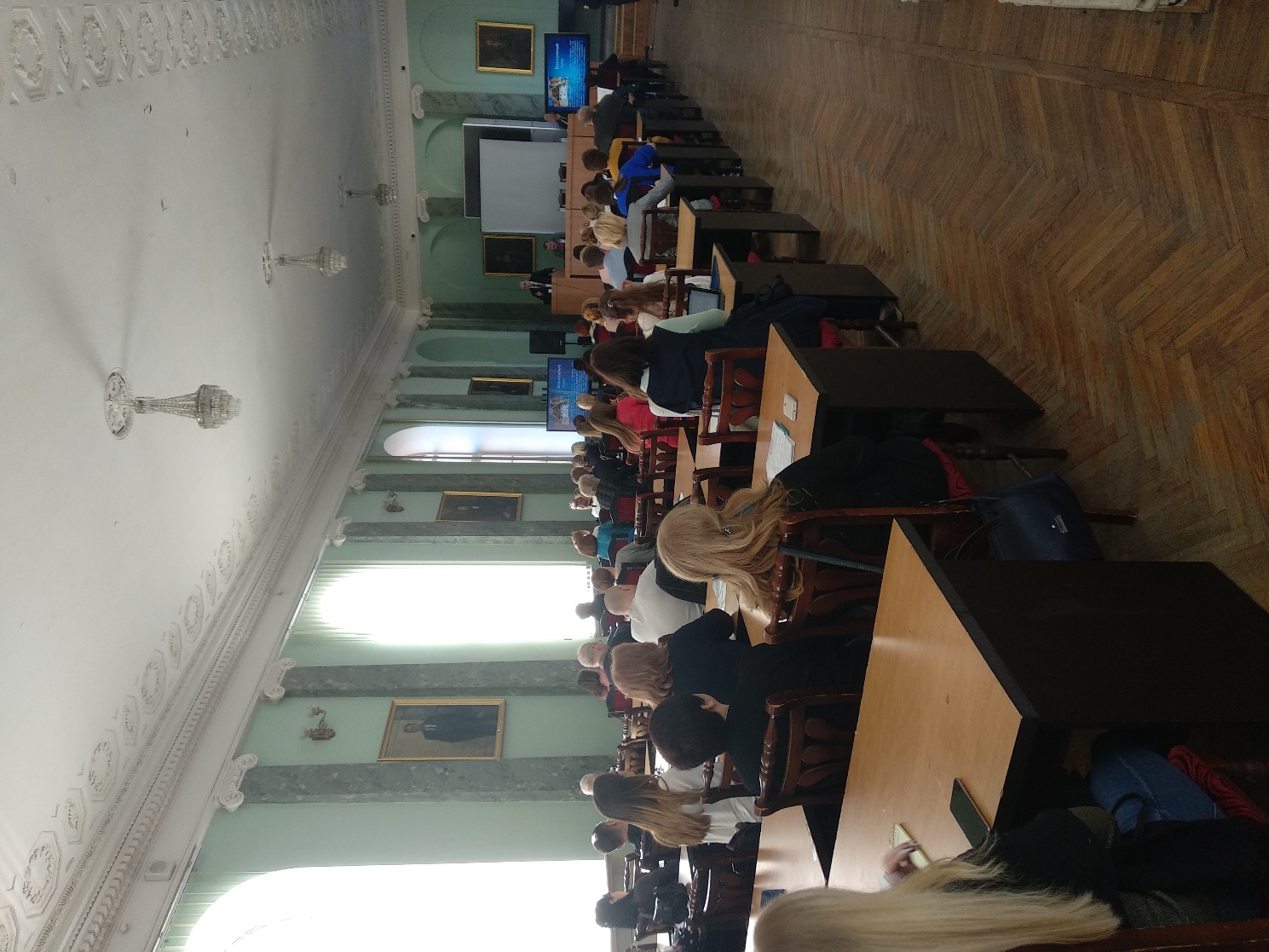 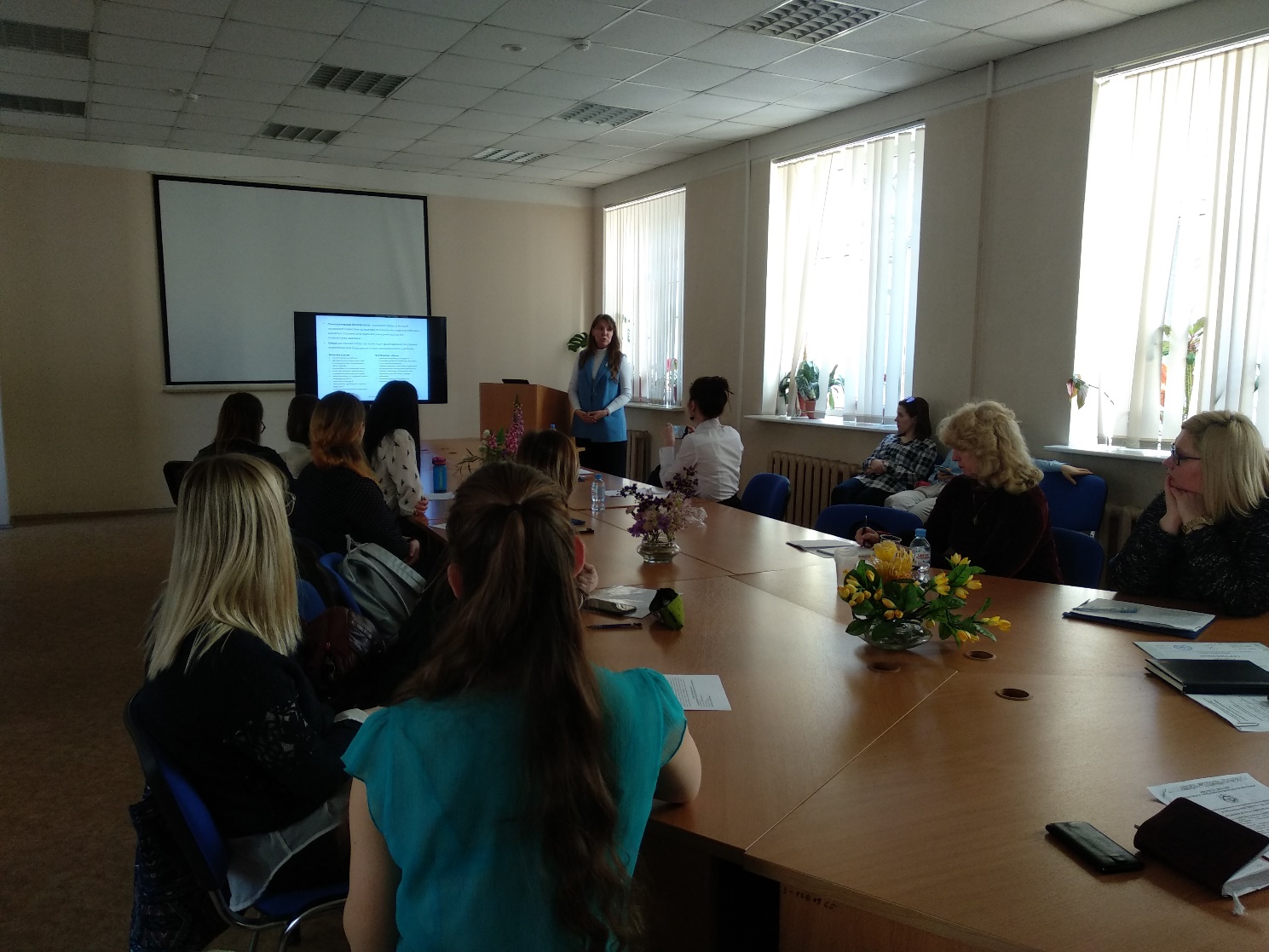 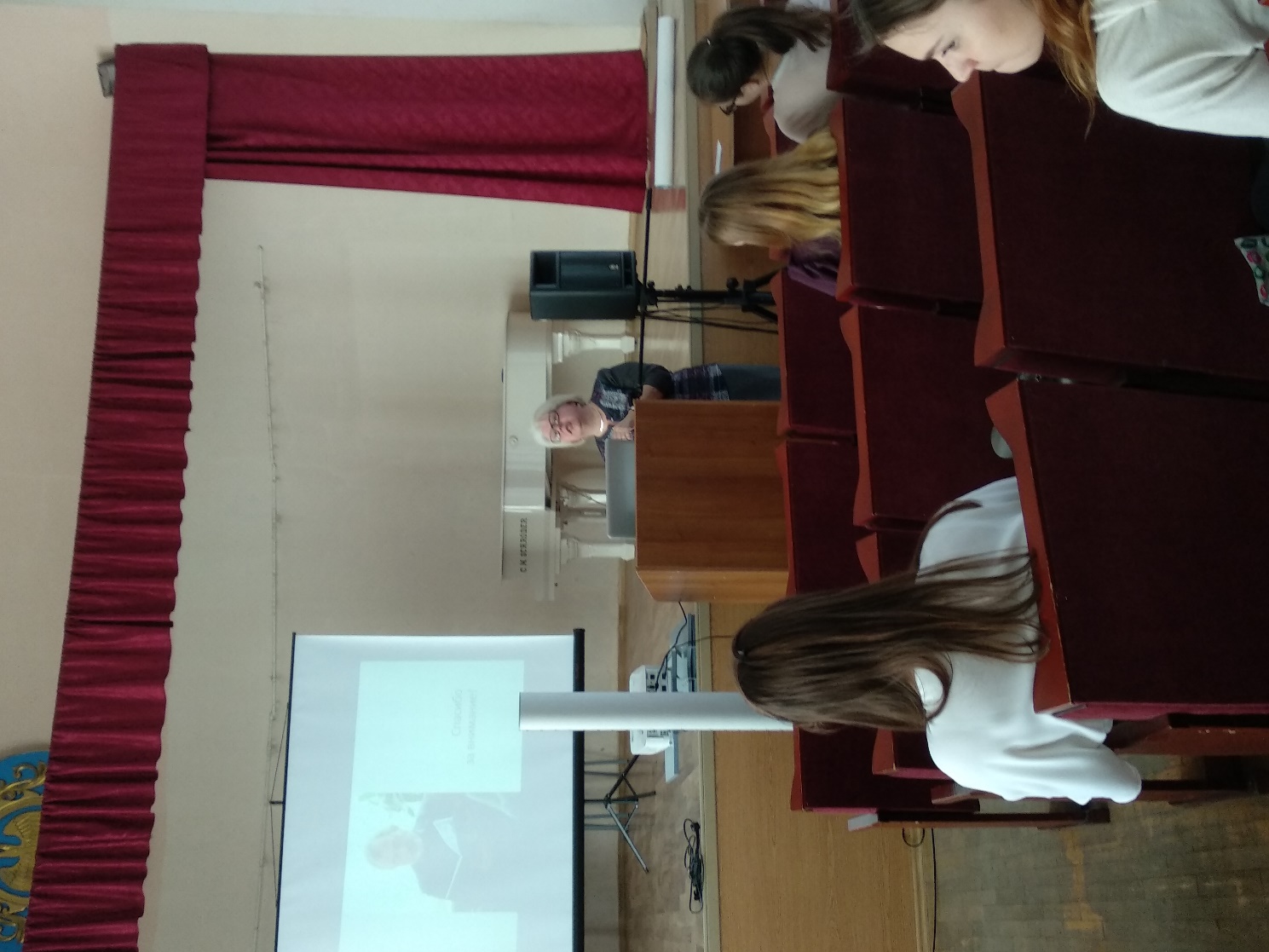 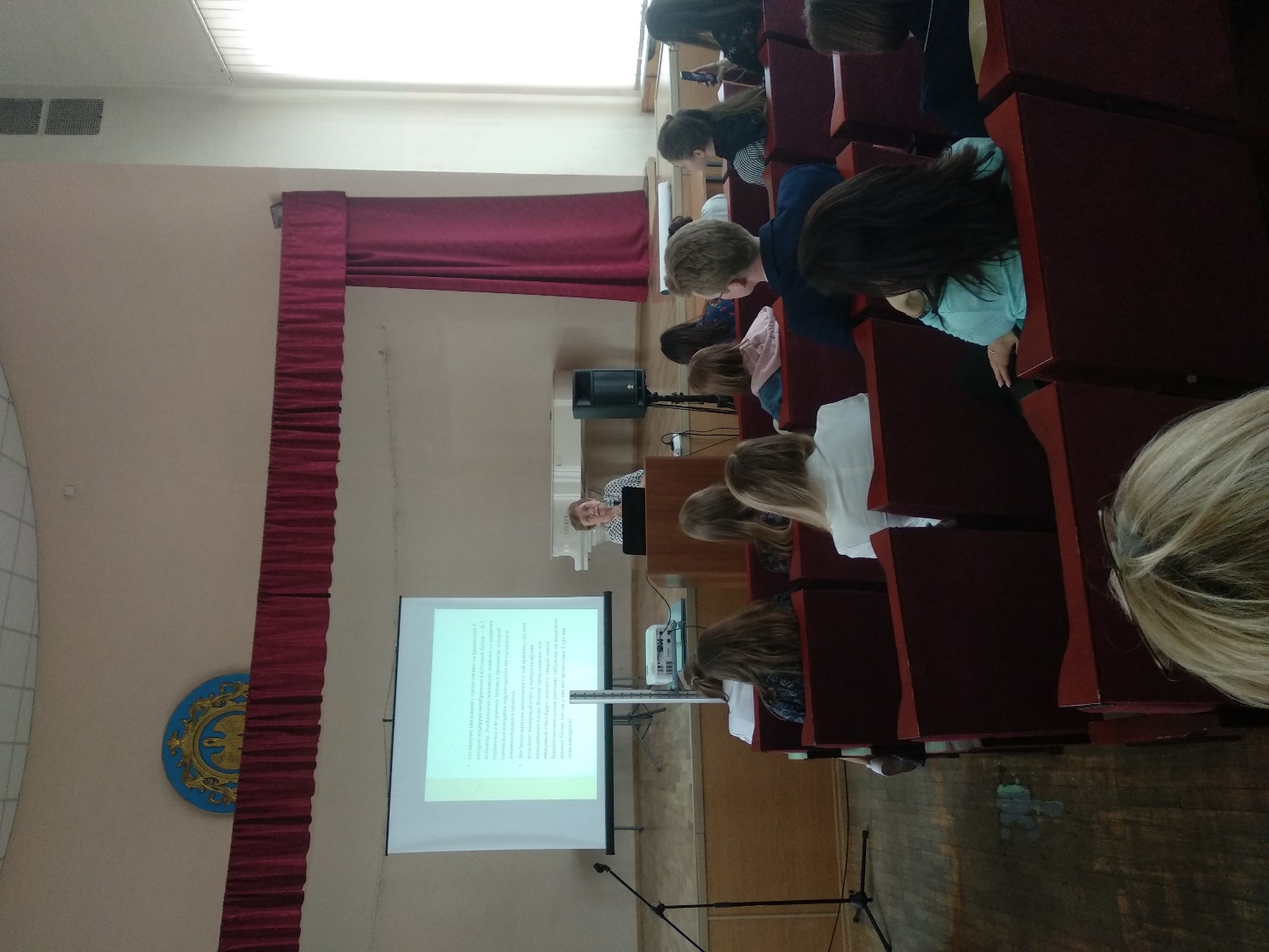 